RONSTAN ARS2 S520 STAINLESS STEEL RODS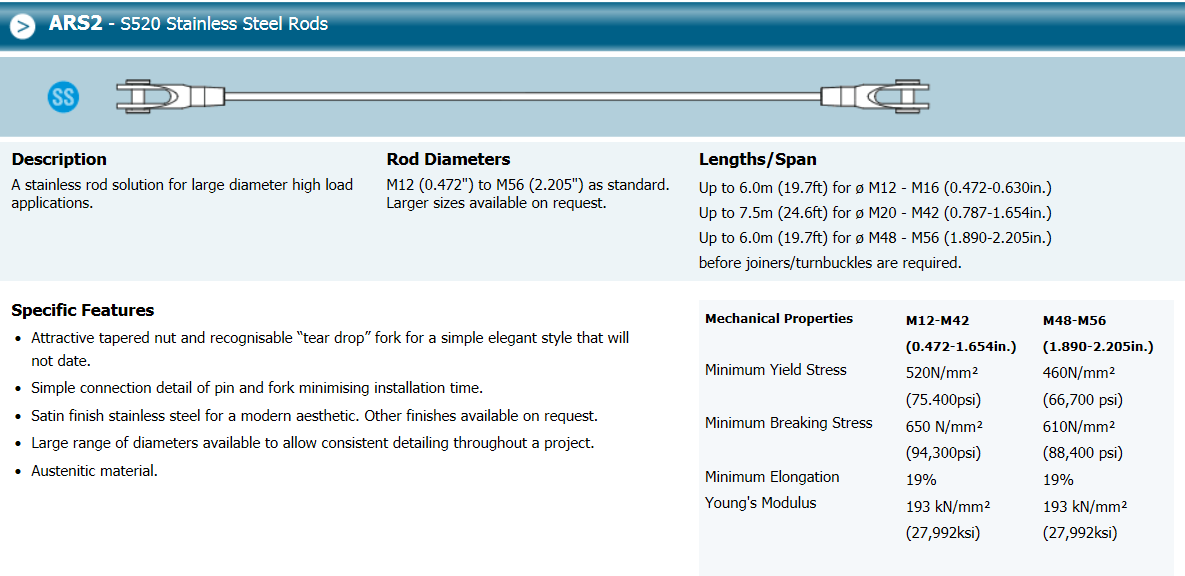 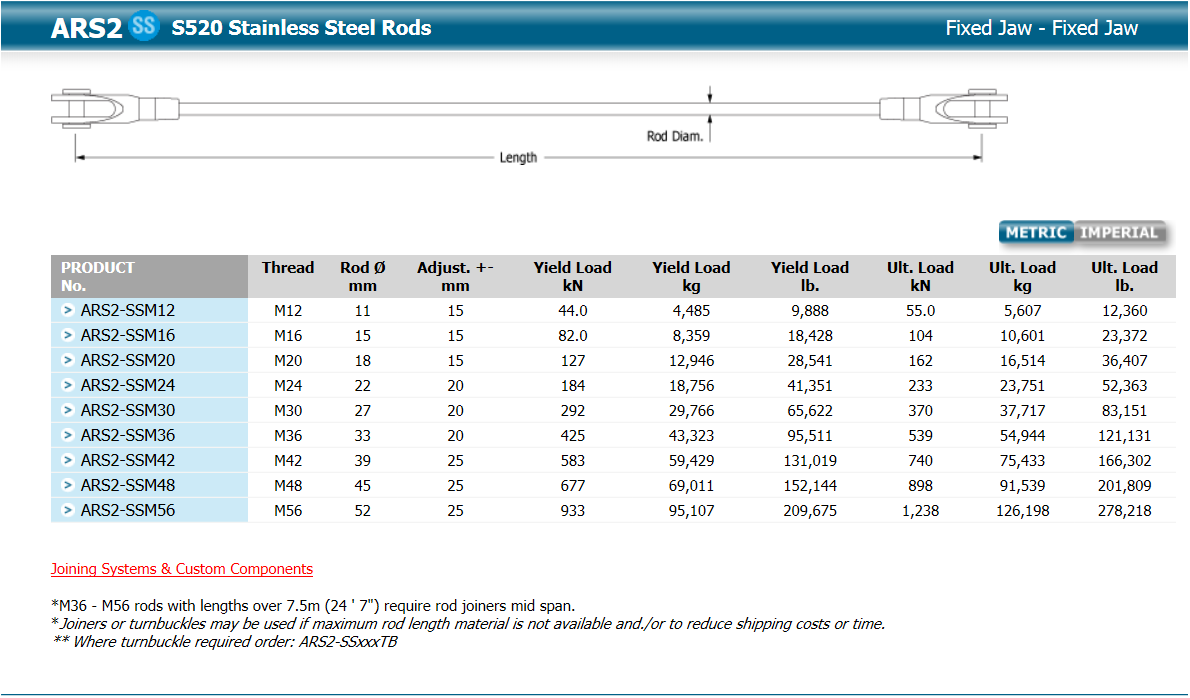 